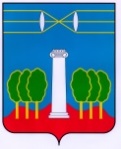 СОВЕТ ДЕПУТАТОВГОРОДСКОГО ОКРУГА КРАСНОГОРСКМОСКОВСКОЙ ОБЛАСТИР Е Ш Е Н И Еот 22.12.2022 №840/64О награждении Почетной грамотой и Благодарственным письмом работников Совета депутатов городского округа КрасногорскЗа многолетний плодотворный труд, высокий профессионализм, добросовестное исполнение служебных обязанностей и в связи с юбилеем, Совет депутатов РЕШИЛ:1. Наградить Почетной грамотой Совета депутатов городского округа Красногорск с вручением памятного сувенира консультанта отдела по обеспечению Совета депутатов городского округа Красногорск Кулагину Татьяну Викторовну.2. Наградить Благодарственным письмом Совета депутатов городского округа Красногорск с вручением памятного сувенира главного эксперта юридического отдела Совета депутатов городского округа Красногорск Довженко Ирину Николаевну.ПредседательСовета депутатов                                       				               С.В. ТрифоновРазослать: в дело